YARRANLEA PRIMARY SCHOOL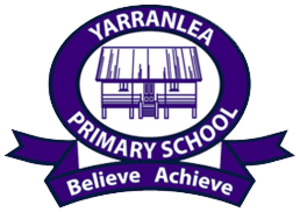 MULTI-AGE LEARNING EXCELLENCE176 Messines Ridge RoadGriffith University, Mount Gravatt, QLD 4122 Phone: 0474 111 676 Email: admin@yarranlea.qld.edu.auWebsite: yarranlea.qld.edu.au     Application for Future EnrolmentFor siblings -- please complete a separate form for each child.Section 1: CHILD’S DETAILS –  please printSection 2: PARENT / GUARDIAN DETAILS –  please printSection 2: PARENT / GUARDIAN DETAILS –  please printSection 3: Health Background –  please printDoes your child have any health problems or medical conditions, a disability or developmental delay, including intellectual, sensory, or physical impairment or additional needs?☐ No    ☐ Yes (If a Diagnosed Medical Condition, please provide a Diagnosed Medical Report. How does the disability affect your child? Please give details including mobility, toileting, and communication.)_______________________________________________________________________________________________________________________________________________________________________________________________________________________________________________________________________________________________________________________________________________________________________________________________________________________________________________________________________Failure to disclose this information may impact your child’s outcome for enrolment.Section 4: Previous School/Kindergarten - please print :____________________________________________________Section 5: Will you be interested in Before and or After school Program? - please print :___________Section 6: How did you find out about Yarranlea Primary School? - please print : ____________________I/We are the legal guardian(s) of the above-named child and agree for my/our child to be added to the Yarranlea Primary School Waiting List for Future Enrolment. I/We understand that being on the Waiting List does not guarantee an offer of a place at Yarranlea Primary School. I/We understand that Yarranlea Primary School is an independent primary school and charges fees for tuition.____________________________________________	______________________Signature of Parent(s)/Guardian(s)                                                                          DateChild’s Family NameChild’s Given Name(s)Date of Birth SexParent/Guardian 1 Name:Parent/Guardian 1 Name:Parent/Guardian 1 Name:Address:Address:Address:Telephone:Telephone:Mobile:Mobile:Email:Occupation:Occupation:Parent/Guardian 2 Name:Parent/Guardian 2 Name:Parent/Guardian 2 Name:Address:Address:Address:Telephone:Telephone:Mobile:Mobile:Email:Occupation:Occupation:Year (date) in which admission is sought:  20 ____Year Level at admission (e.g. Prep, Year 1): _____